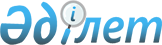 Об утверждении тарифов для населения на сбор, транспортировку, сортировку и захоронение твердых бытовых отходов по Жаксынскому районуРешение Жаксынского районного маслихата Акмолинской области от 29 августа 2023 года № 8С-8-3
      В соответствии с подпунктом 3) пункта 3 статьи 365 Экологического кодекса Республики Казахстан, Жаксынский районный маслихат РЕШИЛ:
      1. Утвердить тарифы для населения на сбор, транспортировку, сортировку и захоронение твердых бытовых отходов по Жаксынскому району согласно приложению, к настоящему решению.
      2. Настоящее решение вводится в действие по истечении десяти календарных дней после дня его первого официального опубликования. Тарифы для населения на сбор, транспортировку, сортировку и захоронение твердых бытовых отходов по Жаксынскому району
					© 2012. РГП на ПХВ «Институт законодательства и правовой информации Республики Казахстан» Министерства юстиции Республики Казахстан
				
      Председатель Жаксынского районного маслихата 

А.Бралина
Приложение к решению
Жаксынского районного
маслихата
от 29 августа 2023 года
№ 8С-8-3
№
Наименование
Расчетная единица
Тенге (Без налога на добавленную стоимость)
1
Домовладения благоустроенные и неблагоустроенные
в месяц с 1-го жителя
264,0
2
Годовой тариф на единицу (объем)
1 м3
1600,0